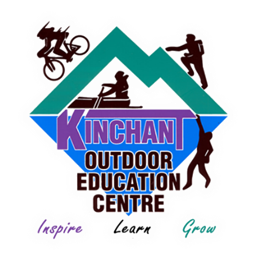 Kinchant Dam Outdoor Education Centre Kinchant Dam Outdoor Education Centre Kinchant Dam Outdoor Education Centre Kinchant Dam Outdoor Education Centre Kinchant Dam Outdoor Education Centre Kinchant Dam Outdoor Education Centre Kinchant Dam Outdoor Education Centre   Activity Overview Years 7-10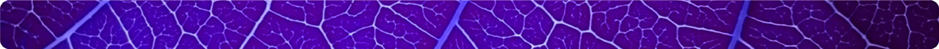   Activity Overview Years 7-10  Activity Overview Years 7-10  Activity Overview Years 7-10  Activity Overview Years 7-10  Activity Overview Years 7-10  Activity Overview Years 7-10  Activity Overview Years 7-10  Activity Overview Years 7-10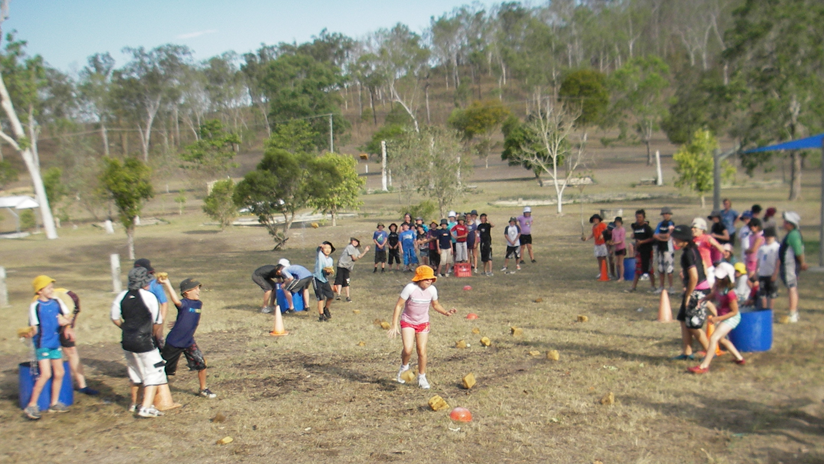 Activity Objective (Aim):  Students will participate in a wet team challenge activity session to strengthen their understanding of the core focus objectives that align with the school’s chosen program.Program Core Focus ObjectivesActivity Objective (Aim):  Students will participate in a wet team challenge activity session to strengthen their understanding of the core focus objectives that align with the school’s chosen program.Program Core Focus ObjectivesActivity Objective (Aim):  Students will participate in a wet team challenge activity session to strengthen their understanding of the core focus objectives that align with the school’s chosen program.Program Core Focus ObjectivesActivity Objective (Aim):  Students will participate in a wet team challenge activity session to strengthen their understanding of the core focus objectives that align with the school’s chosen program.Program Core Focus ObjectivesActivity Objective (Aim):  Students will participate in a wet team challenge activity session to strengthen their understanding of the core focus objectives that align with the school’s chosen program.Program Core Focus ObjectivesActivity Objective (Aim):  Students will participate in a wet team challenge activity session to strengthen their understanding of the core focus objectives that align with the school’s chosen program.Program Core Focus ObjectivesActivity Objective (Aim):  Students will participate in a wet team challenge activity session to strengthen their understanding of the core focus objectives that align with the school’s chosen program.Program Core Focus ObjectivesActivity Objective (Aim):  Students will participate in a wet team challenge activity session to strengthen their understanding of the core focus objectives that align with the school’s chosen program.Program Core Focus ObjectivesActivity Objective (Aim):  Students will participate in a wet team challenge activity session to strengthen their understanding of the core focus objectives that align with the school’s chosen program.Program Core Focus ObjectivesTeam WorkCooperationProblem SolvingNegotiatingDecision MakingParticipationTeam Roles and ResponsibilitiesGoal SettingReflectingRespectAccepting DiversityBeing ReliableCommunicationActive ListeningSpeaking ClearlyUsing Purposeful DiscussionsTeam WorkCooperationProblem SolvingNegotiatingDecision MakingParticipationTeam Roles and ResponsibilitiesGoal SettingReflectingRespectAccepting DiversityBeing ReliableCommunicationActive ListeningSpeaking ClearlyUsing Purposeful DiscussionsTeam WorkCooperationProblem SolvingNegotiatingDecision MakingParticipationTeam Roles and ResponsibilitiesGoal SettingReflectingRespectAccepting DiversityBeing ReliableCommunicationActive ListeningSpeaking ClearlyUsing Purposeful DiscussionsLeadershipResponsibleHaving Good Time ManagementHaving Good Self-ManagementBeing AccountableSelf-ConfidentKnowing Your Strengths and weaknessesHaving Courage to Take ControlSupporting New and Innovative StrategiesDecisiveUsing Effective Problem Solving StrategiesCreating A PlanBeing DecisiveResourcefulBe InclusiveUsing the Team’s Skills and KnowledgeEncouraging Initiative and InnovationLeadershipResponsibleHaving Good Time ManagementHaving Good Self-ManagementBeing AccountableSelf-ConfidentKnowing Your Strengths and weaknessesHaving Courage to Take ControlSupporting New and Innovative StrategiesDecisiveUsing Effective Problem Solving StrategiesCreating A PlanBeing DecisiveResourcefulBe InclusiveUsing the Team’s Skills and KnowledgeEncouraging Initiative and InnovationLeadershipResponsibleHaving Good Time ManagementHaving Good Self-ManagementBeing AccountableSelf-ConfidentKnowing Your Strengths and weaknessesHaving Courage to Take ControlSupporting New and Innovative StrategiesDecisiveUsing Effective Problem Solving StrategiesCreating A PlanBeing DecisiveResourcefulBe InclusiveUsing the Team’s Skills and KnowledgeEncouraging Initiative and InnovationLeadershipResponsibleHaving Good Time ManagementHaving Good Self-ManagementBeing AccountableSelf-ConfidentKnowing Your Strengths and weaknessesHaving Courage to Take ControlSupporting New and Innovative StrategiesDecisiveUsing Effective Problem Solving StrategiesCreating A PlanBeing DecisiveResourcefulBe InclusiveUsing the Team’s Skills and KnowledgeEncouraging Initiative and InnovationResilienceSelf ControlAvoid FrustrationControl their emotions appropriatelyPut off small short term gains to achieve greater long term goals OptimismLook at the bright sideHave a positive outlook Have a sense of self-belief and remind themselves of the things they can do Adaptable Think aheadDon’t blame othersSeek opportunities from failurePerseverance Give new tasks a go When something doesn’t work the first time give it another go (be flexible)Overcome obstacles SupportAsk for helpBe trustworthy and dependable Take care of themselves and others, have social networks form where you can seek supportResilienceSelf ControlAvoid FrustrationControl their emotions appropriatelyPut off small short term gains to achieve greater long term goals OptimismLook at the bright sideHave a positive outlook Have a sense of self-belief and remind themselves of the things they can do Adaptable Think aheadDon’t blame othersSeek opportunities from failurePerseverance Give new tasks a go When something doesn’t work the first time give it another go (be flexible)Overcome obstacles SupportAsk for helpBe trustworthy and dependable Take care of themselves and others, have social networks form where you can seek supportEvidence of Learning:Evidence of Learning:Evidence of Learning:Evidence of Learning:Evidence of Learning:Evidence of Learning:Evidence of Learning:Evidence of Learning:Evidence of Learning:Team WorkStudents canAnalyse the problemPlan a solutionImplement solutions Negotiate their personal limitsMake informed personal decisionsReflect on their personal experienceSet roles and responsibilities within their teamSet goals to achieve greater personal targetsKnow their roles and responsibilities within the teamBuild trust amongst their group to ensure both physical and emotional safetyBe trusted to complete their designated responsibilities Accept that different group members have different limitationsDemonstrate purposeful listeningCommunicate effectively with team membersTeam WorkStudents canAnalyse the problemPlan a solutionImplement solutions Negotiate their personal limitsMake informed personal decisionsReflect on their personal experienceSet roles and responsibilities within their teamSet goals to achieve greater personal targetsKnow their roles and responsibilities within the teamBuild trust amongst their group to ensure both physical and emotional safetyBe trusted to complete their designated responsibilities Accept that different group members have different limitationsDemonstrate purposeful listeningCommunicate effectively with team membersTeam WorkStudents canAnalyse the problemPlan a solutionImplement solutions Negotiate their personal limitsMake informed personal decisionsReflect on their personal experienceSet roles and responsibilities within their teamSet goals to achieve greater personal targetsKnow their roles and responsibilities within the teamBuild trust amongst their group to ensure both physical and emotional safetyBe trusted to complete their designated responsibilities Accept that different group members have different limitationsDemonstrate purposeful listeningCommunicate effectively with team membersLeadershipStudents canThink before they actList jobs that need to be donePrioritise tasksBreak larger tasks into smaller, more manageable tasksTake actions to prevent or correct problemsAccept responsibility Take care of their teamKnow what they are good atKnow what they need help withSeek help from the right personSpeak up when it is needed and listen all of the timeOffer support and encouragement to their teamSupport new and exciting strategiesClearly understand the goalCollect all relevant informationConsider how decisions will affect the teamConsider the needs of the teamHelp people share their ideasFind relevant jobs for everyone involvedFind out what people know and can doHelp people share their thoughts and ideasLeadershipStudents canThink before they actList jobs that need to be donePrioritise tasksBreak larger tasks into smaller, more manageable tasksTake actions to prevent or correct problemsAccept responsibility Take care of their teamKnow what they are good atKnow what they need help withSeek help from the right personSpeak up when it is needed and listen all of the timeOffer support and encouragement to their teamSupport new and exciting strategiesClearly understand the goalCollect all relevant informationConsider how decisions will affect the teamConsider the needs of the teamHelp people share their ideasFind relevant jobs for everyone involvedFind out what people know and can doHelp people share their thoughts and ideasLeadershipStudents canThink before they actList jobs that need to be donePrioritise tasksBreak larger tasks into smaller, more manageable tasksTake actions to prevent or correct problemsAccept responsibility Take care of their teamKnow what they are good atKnow what they need help withSeek help from the right personSpeak up when it is needed and listen all of the timeOffer support and encouragement to their teamSupport new and exciting strategiesClearly understand the goalCollect all relevant informationConsider how decisions will affect the teamConsider the needs of the teamHelp people share their ideasFind relevant jobs for everyone involvedFind out what people know and can doHelp people share their thoughts and ideasLeadershipStudents canThink before they actList jobs that need to be donePrioritise tasksBreak larger tasks into smaller, more manageable tasksTake actions to prevent or correct problemsAccept responsibility Take care of their teamKnow what they are good atKnow what they need help withSeek help from the right personSpeak up when it is needed and listen all of the timeOffer support and encouragement to their teamSupport new and exciting strategiesClearly understand the goalCollect all relevant informationConsider how decisions will affect the teamConsider the needs of the teamHelp people share their ideasFind relevant jobs for everyone involvedFind out what people know and can doHelp people share their thoughts and ideasResilienceStudents canIdentify situations that lead to stress Identify appropriate strategies to manage stress and regulate behaviourImplement appropriate strategies to manage stress and moderate emotions Understand the difference between appropriate and inappropriate emotions Understand the impact of their emotional responses on others Demonstrate appropriate emotions Identify situations where emotions can negatively impact on your actions Look at situations holistically Identify opportunities for goal settingUnderstand possible outcomesIdentify personal strengths and challenges Make realistic assessments of personal strengths and abilities Set goals appropriately taking into account timelines, abilities and possible setbacks Reflect on personal strengths and achievements when assessing whether goals were met  Differentiate between long and short term goals Identify benefits of achieving goals Identify the positive in a given situation Perceive negative situations as opportunities  for growth Reflect on smaller achievements rather than whether or not overall success was achieved Share achievements with othersUse positive language to describe challengesIdentify their own strengths Seek opportunities to develop strengthsUse positive self-talkSet goals for personal learning Use a growth mindset Use prior knowledge to express possible solutions Determine what they want to plan forIdentify previously learnt skills that could be used to reach a solution Identify and describe factors and strategies that assist in their learning Be accountable for their actions Seek solutions rather than blame Practise solving routine problemsLearn from mistakes Analyse past attemptsPredict the outcomes of personal and academic challenges by drawing on previous problem-solving and decision making strategies and feedback from peers and teachersIdentify unfamiliar situationsUndertake and persist with short tasks within the limits of personal safetyHave the courage to try unfamiliar challenges  Reflect on unfavourable outcomes to understand why results were not achievedPersist with tasks when faced with challenges Adapt their approach where first attempts were not successful Monitor and evaluate progressSeek and respond to feedbackAnalyse progress to reflect on possible solutions Devise strategies and formulate plans to assists in the completion of challenging tasks Identify situations that feel safe or seemingly  unsafe, approaching new situations with confidenceIdentify own strength as well as group strengths that can be useful in achieving goalsSeek and respond to feedback Know who they can go to for helpAsk an appropriate person for assistanceDiscuss elements of a task that they are unsure aboutSpecifically articulate what they are seeking Identify positive ways to initiate conversations (interpersonal skills)Identify people and situations with which the feel a sense of familiarity or belonging   Respond to the feelings, needs and interests of othersBe cooperativeBe sincere – say what you mean and mean what you sayBe reliable Own up to mistakesDescribe factors that contribute to positive relationshipsIdentify and explain factors that influence effective communication Describe characteristics of cooperative behaviourIdentify evidence of positive behaviour in group activities Assess the extent to which individual roles and responsibilities enhance group cohesion and the achievement of personal and group objectives Assess individual and group decision making processesResilienceStudents canIdentify situations that lead to stress Identify appropriate strategies to manage stress and regulate behaviourImplement appropriate strategies to manage stress and moderate emotions Understand the difference between appropriate and inappropriate emotions Understand the impact of their emotional responses on others Demonstrate appropriate emotions Identify situations where emotions can negatively impact on your actions Look at situations holistically Identify opportunities for goal settingUnderstand possible outcomesIdentify personal strengths and challenges Make realistic assessments of personal strengths and abilities Set goals appropriately taking into account timelines, abilities and possible setbacks Reflect on personal strengths and achievements when assessing whether goals were met  Differentiate between long and short term goals Identify benefits of achieving goals Identify the positive in a given situation Perceive negative situations as opportunities  for growth Reflect on smaller achievements rather than whether or not overall success was achieved Share achievements with othersUse positive language to describe challengesIdentify their own strengths Seek opportunities to develop strengthsUse positive self-talkSet goals for personal learning Use a growth mindset Use prior knowledge to express possible solutions Determine what they want to plan forIdentify previously learnt skills that could be used to reach a solution Identify and describe factors and strategies that assist in their learning Be accountable for their actions Seek solutions rather than blame Practise solving routine problemsLearn from mistakes Analyse past attemptsPredict the outcomes of personal and academic challenges by drawing on previous problem-solving and decision making strategies and feedback from peers and teachersIdentify unfamiliar situationsUndertake and persist with short tasks within the limits of personal safetyHave the courage to try unfamiliar challenges  Reflect on unfavourable outcomes to understand why results were not achievedPersist with tasks when faced with challenges Adapt their approach where first attempts were not successful Monitor and evaluate progressSeek and respond to feedbackAnalyse progress to reflect on possible solutions Devise strategies and formulate plans to assists in the completion of challenging tasks Identify situations that feel safe or seemingly  unsafe, approaching new situations with confidenceIdentify own strength as well as group strengths that can be useful in achieving goalsSeek and respond to feedback Know who they can go to for helpAsk an appropriate person for assistanceDiscuss elements of a task that they are unsure aboutSpecifically articulate what they are seeking Identify positive ways to initiate conversations (interpersonal skills)Identify people and situations with which the feel a sense of familiarity or belonging   Respond to the feelings, needs and interests of othersBe cooperativeBe sincere – say what you mean and mean what you sayBe reliable Own up to mistakesDescribe factors that contribute to positive relationshipsIdentify and explain factors that influence effective communication Describe characteristics of cooperative behaviourIdentify evidence of positive behaviour in group activities Assess the extent to which individual roles and responsibilities enhance group cohesion and the achievement of personal and group objectives Assess individual and group decision making processesCurriculum Links:			 Teamwork, Leadership and ResilienceCurriculum Links:			 Teamwork, Leadership and ResilienceCurriculum Links:			 Teamwork, Leadership and ResilienceCurriculum Links:			 Teamwork, Leadership and ResilienceCurriculum Links:			 Teamwork, Leadership and ResilienceCurriculum Links:			 Teamwork, Leadership and ResilienceCurriculum Links:			 Teamwork, Leadership and ResilienceCurriculum Links:			 Teamwork, Leadership and ResilienceCurriculum Links:			 Teamwork, Leadership and ResilienceHPEScienceScienceScienceDesign and TechnologyDesign and TechnologyHASSHASSMathematicsPractise and apply strategies to seek help for themselves or others (ACPPS072)Investigate the benefits of relationships and examine their impact on their own and others’ health and wellbeing (ACPPS074)Analyse factors that influence emotions , and develop strategies to demonstrate empathy and sensitivity (ACPPS075)Investigate the benefits to individuals and communities of valuing diversity and promoting inclusivity (ACPPS079)Demonstrate and explain how the elements of effort, space, time, objects and people can enhance movement sequences (ACPMP084)Evaluate and justify reasons for decisions and choices of action when solving movement challenges (ACPMP087)Modify rules and scoring systems to allow for fair play, safety and inclusive participation (ACPMP088)Use feedback to improve body control and coordination when performing specialised movement skills in a variety of situations (ACPMP080)Practise and apply personal and social skills when undertaking a range of roles in physical activities (ACPMP086)Evaluate factors that shape identities and critically analyse how individuals impact the identities of others (ACPPS089)Propose, practise and evaluate responses in situations where external influences may impact on their ability to make healthy and safe choices (ACPPS092)Investigate how empathy and ethical decision making contribute to respectful relationships (ACPPS093)Develop, implement and evaluate movement concepts and strategies for successful outcomes with and without equipment (ACPMP101)Analyse the impact of effort, space, time, objects and people when composing and performing movement sequences (ACPMP103)Devise, implement and refine strategies demonstrating leadership and collaboration skills when working in groups or teams (ACPMP105)Transfer understanding from previous movement experiences to create solutions to movement challenges (ACPMP106)Reflect on how fair play and ethical behaviour can influence the outcomes of movement activities (ACPMP107)Use knowledge of scientific concepts to draw conclusions that are consistent with evidence (ACSIS170)Use knowledge of scientific concepts to draw conclusions that are consistent with evidence (ACSIS170)Use knowledge of scientific concepts to draw conclusions that are consistent with evidence (ACSIS170)Analyse ways to produce designed solutions through selecting and combining characteristics and properties of materials, systems, components, tools and equipment. (ACTDEK034)Independently develop criteria for success to evaluate design ideas, processes and solutions and their sustainability (ACTDEP038)Use project management processes when working individually and collaboratively to coordinate production of designed solutions (ACTDEP039)Critique needs or opportunities for designing and investigate, analyse and select from a range of materials, components, tools, equipment and processes to develop design ideas (ACTDEP035)Select and justify choices of materials, components, tools, equipment and techniques to effectively and safely make designed solutions (ACTDEP037)Investigate and make judgments on how the characteristics and properties of materials are combined with force, motion and energy to create engineered solutions (ACTDEK043)Investigate and make judgments on how the characteristics and properties of materials, systems, components, tools and equipment can be combined to create designed solutions(ACTDEK046)Analyse ways to produce designed solutions through selecting and combining characteristics and properties of materials, systems, components, tools and equipment. (ACTDEK034)Independently develop criteria for success to evaluate design ideas, processes and solutions and their sustainability (ACTDEP038)Use project management processes when working individually and collaboratively to coordinate production of designed solutions (ACTDEP039)Critique needs or opportunities for designing and investigate, analyse and select from a range of materials, components, tools, equipment and processes to develop design ideas (ACTDEP035)Select and justify choices of materials, components, tools, equipment and techniques to effectively and safely make designed solutions (ACTDEP037)Investigate and make judgments on how the characteristics and properties of materials are combined with force, motion and energy to create engineered solutions (ACTDEK043)Investigate and make judgments on how the characteristics and properties of materials, systems, components, tools and equipment can be combined to create designed solutions(ACTDEK046)How values, including freedom, respect, inclusion, civility, responsibility, compassion, equality and a ‘fair go’, can promote cohesion within Australian society (ACHCK052)Collaborate to generate alternatives in response to an issue or challenge, and compare the potential costs and benefits of each (ACHASSI160)Reflect on learning to propose personal and/or collective action in response to an issue or challenge, taking into account different perspectives, and describe the expected effects (ACHASSI162)Appreciate multiple perspectives and use strategies to mediate differences (ACHCS057)Appreciate multiple perspectives and use strategies to mediate differences (ACHCS071)Account for different interpretations and points of view (ACHCS085)Recognise and consider multiple perspectives and ambiguities, and use strategies to negotiate and resolve contentious issues (ACHCS086)Account for different interpretations and points of view (ACHCS098)Recognise and consider multiple perspectives and ambiguities, and use strategies to negotiate and resolve contentious issues (ACHCS099)How values, including freedom, respect, inclusion, civility, responsibility, compassion, equality and a ‘fair go’, can promote cohesion within Australian society (ACHCK052)Collaborate to generate alternatives in response to an issue or challenge, and compare the potential costs and benefits of each (ACHASSI160)Reflect on learning to propose personal and/or collective action in response to an issue or challenge, taking into account different perspectives, and describe the expected effects (ACHASSI162)Appreciate multiple perspectives and use strategies to mediate differences (ACHCS057)Appreciate multiple perspectives and use strategies to mediate differences (ACHCS071)Account for different interpretations and points of view (ACHCS085)Recognise and consider multiple perspectives and ambiguities, and use strategies to negotiate and resolve contentious issues (ACHCS086)Account for different interpretations and points of view (ACHCS098)Recognise and consider multiple perspectives and ambiguities, and use strategies to negotiate and resolve contentious issues (ACHCS099)Assign probabilities to the outcomes of events and determine probabilities for events (ACMSP168)General CapabilitiesGeneral CapabilitiesGeneral CapabilitiesGeneral CapabilitiesGeneral CapabilitiesGeneral CapabilitiesGeneral CapabilitiesGeneral CapabilitiesGeneral CapabilitiesPersonal and Social Capability 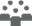 Personal and Social Capability Personal and Social Capability Personal and Social Capability Personal and Social Capability Critical and Creative Thinking 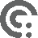 Critical and Creative Thinking Critical and Creative Thinking Critical and Creative Thinking Self-awareness• Recognise personal qualities and achievements • Understand themselves as learners • Develop reflective practice• Recognise emotions Self-management• Express emotions appropriately • Develop self-discipline and set goals • Work independently and show initiative • Become confident, resilient and adaptable• Understand relationshipsSocial awareness• Appreciate diverse perspectives • Understand relationships Social management• Work collaboratively• Communicate effectively• Make decisions• Negotiate and resolve conflictSelf-awareness• Recognise personal qualities and achievements • Understand themselves as learners • Develop reflective practice• Recognise emotions Self-management• Express emotions appropriately • Develop self-discipline and set goals • Work independently and show initiative • Become confident, resilient and adaptable• Understand relationshipsSocial awareness• Appreciate diverse perspectives • Understand relationships Social management• Work collaboratively• Communicate effectively• Make decisions• Negotiate and resolve conflictSelf-awareness• Recognise personal qualities and achievements • Understand themselves as learners • Develop reflective practice• Recognise emotions Self-management• Express emotions appropriately • Develop self-discipline and set goals • Work independently and show initiative • Become confident, resilient and adaptable• Understand relationshipsSocial awareness• Appreciate diverse perspectives • Understand relationships Social management• Work collaboratively• Communicate effectively• Make decisions• Negotiate and resolve conflictSelf-awareness• Recognise personal qualities and achievements • Understand themselves as learners • Develop reflective practice• Recognise emotions Self-management• Express emotions appropriately • Develop self-discipline and set goals • Work independently and show initiative • Become confident, resilient and adaptable• Understand relationshipsSocial awareness• Appreciate diverse perspectives • Understand relationships Social management• Work collaboratively• Communicate effectively• Make decisions• Negotiate and resolve conflictSelf-awareness• Recognise personal qualities and achievements • Understand themselves as learners • Develop reflective practice• Recognise emotions Self-management• Express emotions appropriately • Develop self-discipline and set goals • Work independently and show initiative • Become confident, resilient and adaptable• Understand relationshipsSocial awareness• Appreciate diverse perspectives • Understand relationships Social management• Work collaboratively• Communicate effectively• Make decisions• Negotiate and resolve conflictInquiring – identifying, exploring and organising information and ideasIdentify and clarify information and ideas Organise and process information Pose questions Generating ideas, possibilities and actionsSeek solutions and put ideas into actionConsider alternatives Imagine possibilities and connect ideas Reflecting on thinking and processesThink about thinking (metacognition)Reflect on processesGenerating ideas, possibilities and actionsConsider alternativesAnalysing, synthesising and evaluating reasoning and proceduresApply logic and reasoningEvaluate procedures and outcomesInquiring – identifying, exploring and organising information and ideasIdentify and clarify information and ideas Organise and process information Pose questions Generating ideas, possibilities and actionsSeek solutions and put ideas into actionConsider alternatives Imagine possibilities and connect ideas Reflecting on thinking and processesThink about thinking (metacognition)Reflect on processesGenerating ideas, possibilities and actionsConsider alternativesAnalysing, synthesising and evaluating reasoning and proceduresApply logic and reasoningEvaluate procedures and outcomesInquiring – identifying, exploring and organising information and ideasIdentify and clarify information and ideas Organise and process information Pose questions Generating ideas, possibilities and actionsSeek solutions and put ideas into actionConsider alternatives Imagine possibilities and connect ideas Reflecting on thinking and processesThink about thinking (metacognition)Reflect on processesGenerating ideas, possibilities and actionsConsider alternativesAnalysing, synthesising and evaluating reasoning and proceduresApply logic and reasoningEvaluate procedures and outcomesInquiring – identifying, exploring and organising information and ideasIdentify and clarify information and ideas Organise and process information Pose questions Generating ideas, possibilities and actionsSeek solutions and put ideas into actionConsider alternatives Imagine possibilities and connect ideas Reflecting on thinking and processesThink about thinking (metacognition)Reflect on processesGenerating ideas, possibilities and actionsConsider alternativesAnalysing, synthesising and evaluating reasoning and proceduresApply logic and reasoningEvaluate procedures and outcomes